Allegato F/5Allegato n.9- Bilancio di previsione al D.Lgs 118/2011allegato 04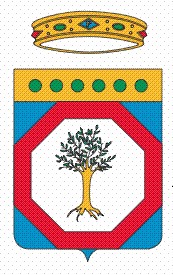 REGIONE PUGLIABILANCIO DI PREVISIONE	2019-2021QUADRO GENERALE RIASSUNTIVOData di stampa :  28/12/2018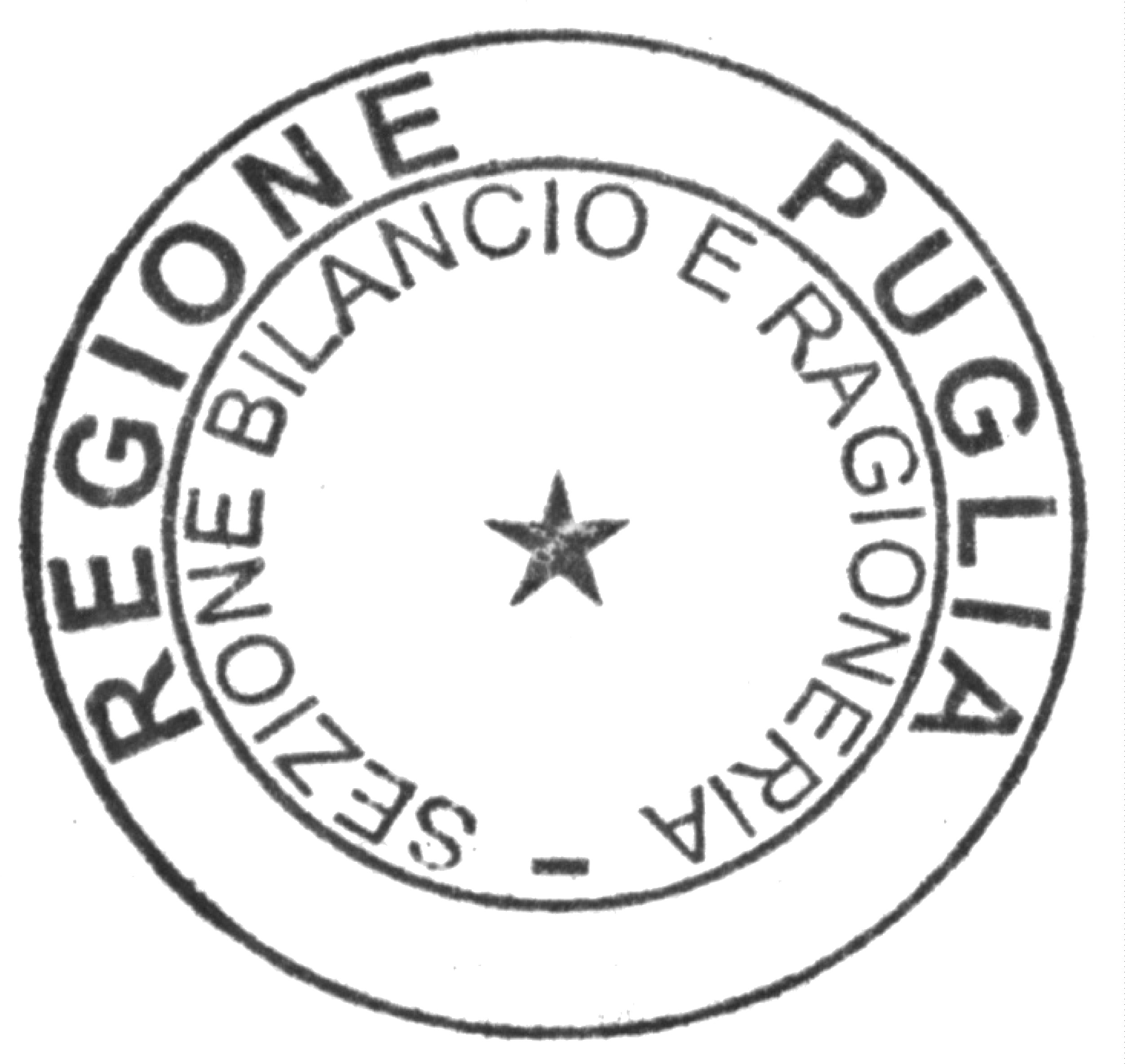 Allegato F/5BILANCIO DI PREVISIONE 2019-2021QUADRO GENERALE RIASSUNTIVOAllegato n.9- Bilancio di previsione al D.Lgs 118/2011REGIONE PUGLIA	28/12/2018Pagina 2 di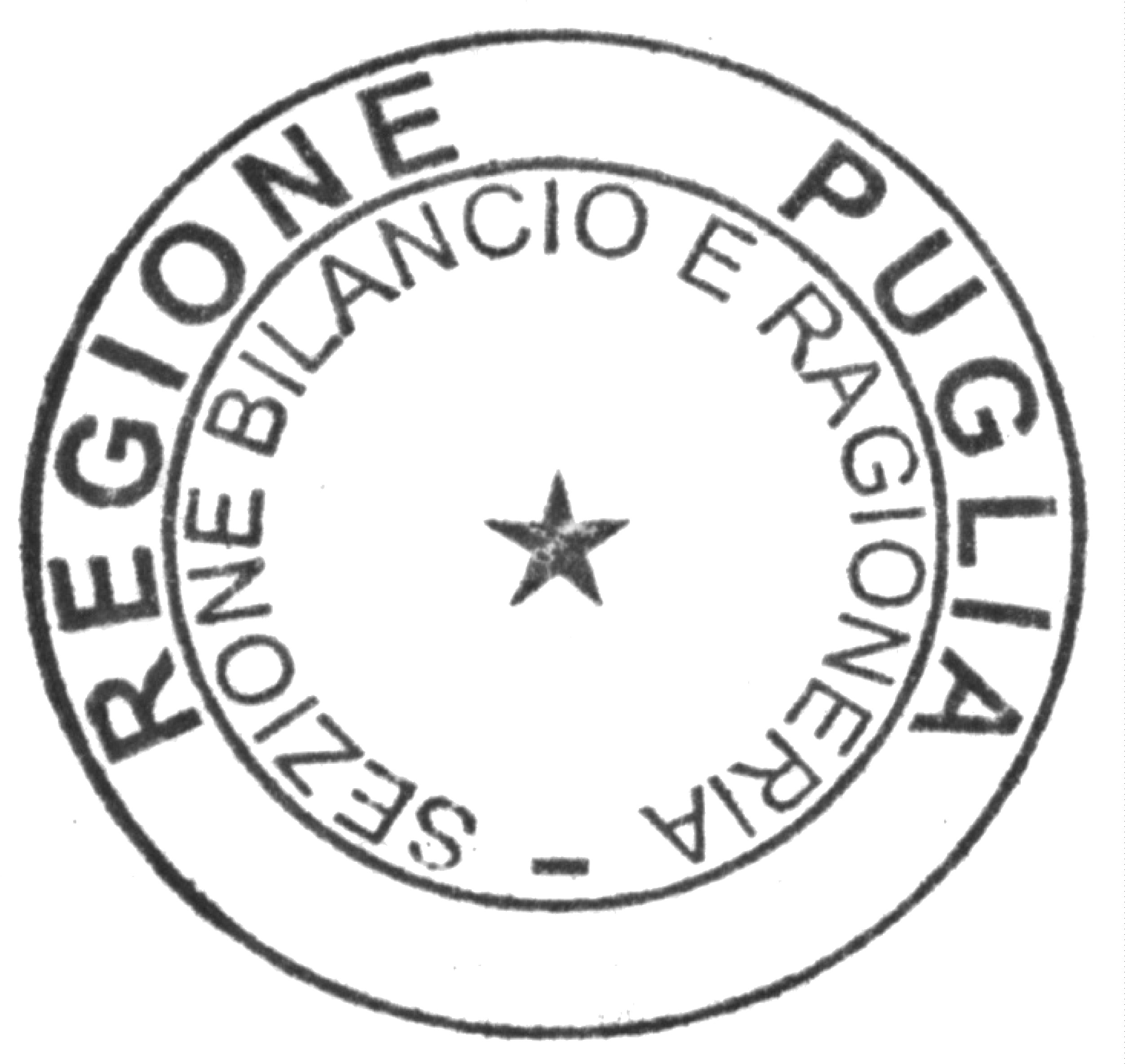 ENTRATECASSA ANNO DI        RIFERIMENTO DEL BILANCIO 2019COMPETENZA ANNO DI RIFERIMENTO DEL BILANCIO 2019COMPETENZA ANNO 2020COMPETENZA ANNO 2021SPESECASSA ANNO DI        RIFERIMENTO DEL BILANCIO 2019COMPETENZA ANNO DI RIFERIMENTO DEL BILANCIO 2019COMPETENZA ANNO 2020COMPETENZA ANNO 2021Fondo di cassa presunto all'inizio dell'esercizioUtilizzo avanzo presunto di amministrazionedi cui Utilizzo Fondo anticipazioni di liquidità (DL 35/2013 e successive modifiche e rifinanziamenti)Fondo pluriennale vincolatoTitolo 1 - Entrate correnti di natura tributaria, contributiva e perequativaTitolo 2 - Trasferimenti correntiTitolo 3 - Entrate extratributarieTitolo 4 - Entrate in conto capitaleTitolo 5 - Entrate di riduzione di attività finanziarieTotale entrate finali...............Titolo 6 - Accensione di prestitiTitolo 7 - Anticipazioni da istituto tesoriere/cassiereTitolo 9 - Entrate per conto di terzi e partite di giroTotale titoli...............TOTALE COMPLESSIVO ENTRATE1.720.506.053,68Disavanzo di amministrazioneTitolo 1 - Spese correntidi cui fondo pluriennale vincolatoTitolo 2 - Spese in conto capitaledi cui fondo pluriennale vincolatoTitolo 3 - Spese per incremento di attività finanziariedi cui fondo pluriennale vincolatoTotale spese finali...............Titolo 4 - Rimborso di prestitidi cui Fondo anticipazioni di liquidità (DL 35/2013 e succesive modifiche e rifinanziamenti)Titolo 5 - Chiusura Anticipazioni da istituto tesoriere/cassiereTitolo 7 - Spese per conto terzi e partite di giroTotale titoli...............TOTALE COMPLESSIVO SPESEFondo di cassa presunto all'inizio dell'esercizioUtilizzo avanzo presunto di amministrazionedi cui Utilizzo Fondo anticipazioni di liquidità (DL 35/2013 e successive modifiche e rifinanziamenti)Fondo pluriennale vincolatoTitolo 1 - Entrate correnti di natura tributaria, contributiva e perequativaTitolo 2 - Trasferimenti correntiTitolo 3 - Entrate extratributarieTitolo 4 - Entrate in conto capitaleTitolo 5 - Entrate di riduzione di attività finanziarieTotale entrate finali...............Titolo 6 - Accensione di prestitiTitolo 7 - Anticipazioni da istituto tesoriere/cassiereTitolo 9 - Entrate per conto di terzi e partite di giroTotale titoli...............TOTALE COMPLESSIVO ENTRATE500.036.099,92442.377.790,21425.490.444,18Disavanzo di amministrazioneTitolo 1 - Spese correntidi cui fondo pluriennale vincolatoTitolo 2 - Spese in conto capitaledi cui fondo pluriennale vincolatoTitolo 3 - Spese per incremento di attività finanziariedi cui fondo pluriennale vincolatoTotale spese finali...............Titolo 4 - Rimborso di prestitidi cui Fondo anticipazioni di liquidità (DL 35/2013 e succesive modifiche e rifinanziamenti)Titolo 5 - Chiusura Anticipazioni da istituto tesoriere/cassiereTitolo 7 - Spese per conto terzi e partite di giroTotale titoli...............TOTALE COMPLESSIVO SPESE16.519.309,7116.887.346,0317.264.795,19Fondo di cassa presunto all'inizio dell'esercizioUtilizzo avanzo presunto di amministrazionedi cui Utilizzo Fondo anticipazioni di liquidità (DL 35/2013 e successive modifiche e rifinanziamenti)Fondo pluriennale vincolatoTitolo 1 - Entrate correnti di natura tributaria, contributiva e perequativaTitolo 2 - Trasferimenti correntiTitolo 3 - Entrate extratributarieTitolo 4 - Entrate in conto capitaleTitolo 5 - Entrate di riduzione di attività finanziarieTotale entrate finali...............Titolo 6 - Accensione di prestitiTitolo 7 - Anticipazioni da istituto tesoriere/cassiereTitolo 9 - Entrate per conto di terzi e partite di giroTotale titoli...............TOTALE COMPLESSIVO ENTRATE458.897.099,92442.377.790,21425.490.444,18Disavanzo di amministrazioneTitolo 1 - Spese correntidi cui fondo pluriennale vincolatoTitolo 2 - Spese in conto capitaledi cui fondo pluriennale vincolatoTitolo 3 - Spese per incremento di attività finanziariedi cui fondo pluriennale vincolatoTotale spese finali...............Titolo 4 - Rimborso di prestitidi cui Fondo anticipazioni di liquidità (DL 35/2013 e succesive modifiche e rifinanziamenti)Titolo 5 - Chiusura Anticipazioni da istituto tesoriere/cassiereTitolo 7 - Spese per conto terzi e partite di giroTotale titoli...............TOTALE COMPLESSIVO SPESEFondo di cassa presunto all'inizio dell'esercizioUtilizzo avanzo presunto di amministrazionedi cui Utilizzo Fondo anticipazioni di liquidità (DL 35/2013 e successive modifiche e rifinanziamenti)Fondo pluriennale vincolatoTitolo 1 - Entrate correnti di natura tributaria, contributiva e perequativaTitolo 2 - Trasferimenti correntiTitolo 3 - Entrate extratributarieTitolo 4 - Entrate in conto capitaleTitolo 5 - Entrate di riduzione di attività finanziarieTotale entrate finali...............Titolo 6 - Accensione di prestitiTitolo 7 - Anticipazioni da istituto tesoriere/cassiereTitolo 9 - Entrate per conto di terzi e partite di giroTotale titoli...............TOTALE COMPLESSIVO ENTRATE45.204.640,4414.977.384,142.107.634,21Disavanzo di amministrazioneTitolo 1 - Spese correntidi cui fondo pluriennale vincolatoTitolo 2 - Spese in conto capitaledi cui fondo pluriennale vincolatoTitolo 3 - Spese per incremento di attività finanziariedi cui fondo pluriennale vincolatoTotale spese finali...............Titolo 4 - Rimborso di prestitidi cui Fondo anticipazioni di liquidità (DL 35/2013 e succesive modifiche e rifinanziamenti)Titolo 5 - Chiusura Anticipazioni da istituto tesoriere/cassiereTitolo 7 - Spese per conto terzi e partite di giroTotale titoli...............TOTALE COMPLESSIVO SPESEFondo di cassa presunto all'inizio dell'esercizioUtilizzo avanzo presunto di amministrazionedi cui Utilizzo Fondo anticipazioni di liquidità (DL 35/2013 e successive modifiche e rifinanziamenti)Fondo pluriennale vincolatoTitolo 1 - Entrate correnti di natura tributaria, contributiva e perequativaTitolo 2 - Trasferimenti correntiTitolo 3 - Entrate extratributarieTitolo 4 - Entrate in conto capitaleTitolo 5 - Entrate di riduzione di attività finanziarieTotale entrate finali...............Titolo 6 - Accensione di prestitiTitolo 7 - Anticipazioni da istituto tesoriere/cassiereTitolo 9 - Entrate per conto di terzi e partite di giroTotale titoli...............TOTALE COMPLESSIVO ENTRATE8.203.747.929,006.870.924.576,546.866.224.576,546.866.224.576,54Disavanzo di amministrazioneTitolo 1 - Spese correntidi cui fondo pluriennale vincolatoTitolo 2 - Spese in conto capitaledi cui fondo pluriennale vincolatoTitolo 3 - Spese per incremento di attività finanziariedi cui fondo pluriennale vincolatoTotale spese finali...............Titolo 4 - Rimborso di prestitidi cui Fondo anticipazioni di liquidità (DL 35/2013 e succesive modifiche e rifinanziamenti)Titolo 5 - Chiusura Anticipazioni da istituto tesoriere/cassiereTitolo 7 - Spese per conto terzi e partite di giroTotale titoli...............TOTALE COMPLESSIVO SPESE14.120.905.218,719.715.710.420,749.224.006.316,309.165.974.993,28Fondo di cassa presunto all'inizio dell'esercizioUtilizzo avanzo presunto di amministrazionedi cui Utilizzo Fondo anticipazioni di liquidità (DL 35/2013 e successive modifiche e rifinanziamenti)Fondo pluriennale vincolatoTitolo 1 - Entrate correnti di natura tributaria, contributiva e perequativaTitolo 2 - Trasferimenti correntiTitolo 3 - Entrate extratributarieTitolo 4 - Entrate in conto capitaleTitolo 5 - Entrate di riduzione di attività finanziarieTotale entrate finali...............Titolo 6 - Accensione di prestitiTitolo 7 - Anticipazioni da istituto tesoriere/cassiereTitolo 9 - Entrate per conto di terzi e partite di giroTotale titoli...............TOTALE COMPLESSIVO ENTRATEDisavanzo di amministrazioneTitolo 1 - Spese correntidi cui fondo pluriennale vincolatoTitolo 2 - Spese in conto capitaledi cui fondo pluriennale vincolatoTitolo 3 - Spese per incremento di attività finanziariedi cui fondo pluriennale vincolatoTotale spese finali...............Titolo 4 - Rimborso di prestitidi cui Fondo anticipazioni di liquidità (DL 35/2013 e succesive modifiche e rifinanziamenti)Titolo 5 - Chiusura Anticipazioni da istituto tesoriere/cassiereTitolo 7 - Spese per conto terzi e partite di giroTotale titoli...............TOTALE COMPLESSIVO SPESE0,000,000,00Fondo di cassa presunto all'inizio dell'esercizioUtilizzo avanzo presunto di amministrazionedi cui Utilizzo Fondo anticipazioni di liquidità (DL 35/2013 e successive modifiche e rifinanziamenti)Fondo pluriennale vincolatoTitolo 1 - Entrate correnti di natura tributaria, contributiva e perequativaTitolo 2 - Trasferimenti correntiTitolo 3 - Entrate extratributarieTitolo 4 - Entrate in conto capitaleTitolo 5 - Entrate di riduzione di attività finanziarieTotale entrate finali...............Titolo 6 - Accensione di prestitiTitolo 7 - Anticipazioni da istituto tesoriere/cassiereTitolo 9 - Entrate per conto di terzi e partite di giroTotale titoli...............TOTALE COMPLESSIVO ENTRATE6.952.144.841,743.009.595.559,652.586.200.570,852.383.576.260,68Disavanzo di amministrazioneTitolo 1 - Spese correntidi cui fondo pluriennale vincolatoTitolo 2 - Spese in conto capitaledi cui fondo pluriennale vincolatoTitolo 3 - Spese per incremento di attività finanziariedi cui fondo pluriennale vincolatoTotale spese finali...............Titolo 4 - Rimborso di prestitidi cui Fondo anticipazioni di liquidità (DL 35/2013 e succesive modifiche e rifinanziamenti)Titolo 5 - Chiusura Anticipazioni da istituto tesoriere/cassiereTitolo 7 - Spese per conto terzi e partite di giroTotale titoli...............TOTALE COMPLESSIVO SPESEFondo di cassa presunto all'inizio dell'esercizioUtilizzo avanzo presunto di amministrazionedi cui Utilizzo Fondo anticipazioni di liquidità (DL 35/2013 e successive modifiche e rifinanziamenti)Fondo pluriennale vincolatoTitolo 1 - Entrate correnti di natura tributaria, contributiva e perequativaTitolo 2 - Trasferimenti correntiTitolo 3 - Entrate extratributarieTitolo 4 - Entrate in conto capitaleTitolo 5 - Entrate di riduzione di attività finanziarieTotale entrate finali...............Titolo 6 - Accensione di prestitiTitolo 7 - Anticipazioni da istituto tesoriere/cassiereTitolo 9 - Entrate per conto di terzi e partite di giroTotale titoli...............TOTALE COMPLESSIVO ENTRATE302.116.647,44143.491.536,31131.731.578,00131.720.000,00Disavanzo di amministrazioneTitolo 1 - Spese correntidi cui fondo pluriennale vincolatoTitolo 2 - Spese in conto capitaledi cui fondo pluriennale vincolatoTitolo 3 - Spese per incremento di attività finanziariedi cui fondo pluriennale vincolatoTotale spese finali...............Titolo 4 - Rimborso di prestitidi cui Fondo anticipazioni di liquidità (DL 35/2013 e succesive modifiche e rifinanziamenti)Titolo 5 - Chiusura Anticipazioni da istituto tesoriere/cassiereTitolo 7 - Spese per conto terzi e partite di giroTotale titoli...............TOTALE COMPLESSIVO SPESEFondo di cassa presunto all'inizio dell'esercizioUtilizzo avanzo presunto di amministrazionedi cui Utilizzo Fondo anticipazioni di liquidità (DL 35/2013 e successive modifiche e rifinanziamenti)Fondo pluriennale vincolatoTitolo 1 - Entrate correnti di natura tributaria, contributiva e perequativaTitolo 2 - Trasferimenti correntiTitolo 3 - Entrate extratributarieTitolo 4 - Entrate in conto capitaleTitolo 5 - Entrate di riduzione di attività finanziarieTotale entrate finali...............Titolo 6 - Accensione di prestitiTitolo 7 - Anticipazioni da istituto tesoriere/cassiereTitolo 9 - Entrate per conto di terzi e partite di giroTotale titoli...............TOTALE COMPLESSIVO ENTRATE6.120.156.545,871.361.755.679,28834.436.242,83394.250.044,87Disavanzo di amministrazioneTitolo 1 - Spese correntidi cui fondo pluriennale vincolatoTitolo 2 - Spese in conto capitaledi cui fondo pluriennale vincolatoTitolo 3 - Spese per incremento di attività finanziariedi cui fondo pluriennale vincolatoTotale spese finali...............Titolo 4 - Rimborso di prestitidi cui Fondo anticipazioni di liquidità (DL 35/2013 e succesive modifiche e rifinanziamenti)Titolo 5 - Chiusura Anticipazioni da istituto tesoriere/cassiereTitolo 7 - Spese per conto terzi e partite di giroTotale titoli...............TOTALE COMPLESSIVO SPESE6.482.963.913,991.784.667.611,871.190.691.823,27551.714.753,47Fondo di cassa presunto all'inizio dell'esercizioUtilizzo avanzo presunto di amministrazionedi cui Utilizzo Fondo anticipazioni di liquidità (DL 35/2013 e successive modifiche e rifinanziamenti)Fondo pluriennale vincolatoTitolo 1 - Entrate correnti di natura tributaria, contributiva e perequativaTitolo 2 - Trasferimenti correntiTitolo 3 - Entrate extratributarieTitolo 4 - Entrate in conto capitaleTitolo 5 - Entrate di riduzione di attività finanziarieTotale entrate finali...............Titolo 6 - Accensione di prestitiTitolo 7 - Anticipazioni da istituto tesoriere/cassiereTitolo 9 - Entrate per conto di terzi e partite di giroTotale titoli...............TOTALE COMPLESSIVO ENTRATEDisavanzo di amministrazioneTitolo 1 - Spese correntidi cui fondo pluriennale vincolatoTitolo 2 - Spese in conto capitaledi cui fondo pluriennale vincolatoTitolo 3 - Spese per incremento di attività finanziariedi cui fondo pluriennale vincolatoTotale spese finali...............Titolo 4 - Rimborso di prestitidi cui Fondo anticipazioni di liquidità (DL 35/2013 e succesive modifiche e rifinanziamenti)Titolo 5 - Chiusura Anticipazioni da istituto tesoriere/cassiereTitolo 7 - Spese per conto terzi e partite di giroTotale titoli...............TOTALE COMPLESSIVO SPESE14.977.384,142.107.634,210,00Fondo di cassa presunto all'inizio dell'esercizioUtilizzo avanzo presunto di amministrazionedi cui Utilizzo Fondo anticipazioni di liquidità (DL 35/2013 e successive modifiche e rifinanziamenti)Fondo pluriennale vincolatoTitolo 1 - Entrate correnti di natura tributaria, contributiva e perequativaTitolo 2 - Trasferimenti correntiTitolo 3 - Entrate extratributarieTitolo 4 - Entrate in conto capitaleTitolo 5 - Entrate di riduzione di attività finanziarieTotale entrate finali...............Titolo 6 - Accensione di prestitiTitolo 7 - Anticipazioni da istituto tesoriere/cassiereTitolo 9 - Entrate per conto di terzi e partite di giroTotale titoli...............TOTALE COMPLESSIVO ENTRATE1.779.233.085,671.557.001.101,651.507.001.101,651.507.001.101,65Disavanzo di amministrazioneTitolo 1 - Spese correntidi cui fondo pluriennale vincolatoTitolo 2 - Spese in conto capitaledi cui fondo pluriennale vincolatoTitolo 3 - Spese per incremento di attività finanziariedi cui fondo pluriennale vincolatoTotale spese finali...............Titolo 4 - Rimborso di prestitidi cui Fondo anticipazioni di liquidità (DL 35/2013 e succesive modifiche e rifinanziamenti)Titolo 5 - Chiusura Anticipazioni da istituto tesoriere/cassiereTitolo 7 - Spese per conto terzi e partite di giroTotale titoli...............TOTALE COMPLESSIVO SPESE1.548.678.732,081.512.475.484,381.504.001.101,651.504.001.101,65Fondo di cassa presunto all'inizio dell'esercizioUtilizzo avanzo presunto di amministrazionedi cui Utilizzo Fondo anticipazioni di liquidità (DL 35/2013 e successive modifiche e rifinanziamenti)Fondo pluriennale vincolatoTitolo 1 - Entrate correnti di natura tributaria, contributiva e perequativaTitolo 2 - Trasferimenti correntiTitolo 3 - Entrate extratributarieTitolo 4 - Entrate in conto capitaleTitolo 5 - Entrate di riduzione di attività finanziarieTotale entrate finali...............Titolo 6 - Accensione di prestitiTitolo 7 - Anticipazioni da istituto tesoriere/cassiereTitolo 9 - Entrate per conto di terzi e partite di giroTotale titoli...............TOTALE COMPLESSIVO ENTRATEDisavanzo di amministrazioneTitolo 1 - Spese correntidi cui fondo pluriennale vincolatoTitolo 2 - Spese in conto capitaledi cui fondo pluriennale vincolatoTitolo 3 - Spese per incremento di attività finanziariedi cui fondo pluriennale vincolatoTotale spese finali...............Titolo 4 - Rimborso di prestitidi cui Fondo anticipazioni di liquidità (DL 35/2013 e succesive modifiche e rifinanziamenti)Titolo 5 - Chiusura Anticipazioni da istituto tesoriere/cassiereTitolo 7 - Spese per conto terzi e partite di giroTotale titoli...............TOTALE COMPLESSIVO SPESE0,000,000,00Fondo di cassa presunto all'inizio dell'esercizioUtilizzo avanzo presunto di amministrazionedi cui Utilizzo Fondo anticipazioni di liquidità (DL 35/2013 e successive modifiche e rifinanziamenti)Fondo pluriennale vincolatoTitolo 1 - Entrate correnti di natura tributaria, contributiva e perequativaTitolo 2 - Trasferimenti correntiTitolo 3 - Entrate extratributarieTitolo 4 - Entrate in conto capitaleTitolo 5 - Entrate di riduzione di attività finanziarieTotale entrate finali...............Titolo 6 - Accensione di prestitiTitolo 7 - Anticipazioni da istituto tesoriere/cassiereTitolo 9 - Entrate per conto di terzi e partite di giroTotale titoli...............TOTALE COMPLESSIVO ENTRATE23.357.399.049,7212.942.768.453,4311.925.594.069,8711.282.771.983,74Disavanzo di amministrazioneTitolo 1 - Spese correntidi cui fondo pluriennale vincolatoTitolo 2 - Spese in conto capitaledi cui fondo pluriennale vincolatoTitolo 3 - Spese per incremento di attività finanziariedi cui fondo pluriennale vincolatoTotale spese finali...............Titolo 4 - Rimborso di prestitidi cui Fondo anticipazioni di liquidità (DL 35/2013 e succesive modifiche e rifinanziamenti)Titolo 5 - Chiusura Anticipazioni da istituto tesoriere/cassiereTitolo 7 - Spese per conto terzi e partite di giroTotale titoli...............TOTALE COMPLESSIVO SPESE22.152.547.864,7813.012.853.516,9911.918.699.241,2211.221.690.848,40Fondo di cassa presunto all'inizio dell'esercizioUtilizzo avanzo presunto di amministrazionedi cui Utilizzo Fondo anticipazioni di liquidità (DL 35/2013 e successive modifiche e rifinanziamenti)Fondo pluriennale vincolatoTitolo 1 - Entrate correnti di natura tributaria, contributiva e perequativaTitolo 2 - Trasferimenti correntiTitolo 3 - Entrate extratributarieTitolo 4 - Entrate in conto capitaleTitolo 5 - Entrate di riduzione di attività finanziarieTotale entrate finali...............Titolo 6 - Accensione di prestitiTitolo 7 - Anticipazioni da istituto tesoriere/cassiereTitolo 9 - Entrate per conto di terzi e partite di giroTotale titoli...............TOTALE COMPLESSIVO ENTRATE84.887.335,8657.510.640,7839.423.652,440,00Disavanzo di amministrazioneTitolo 1 - Spese correntidi cui fondo pluriennale vincolatoTitolo 2 - Spese in conto capitaledi cui fondo pluriennale vincolatoTitolo 3 - Spese per incremento di attività finanziariedi cui fondo pluriennale vincolatoTotale spese finali...............Titolo 4 - Rimborso di prestitidi cui Fondo anticipazioni di liquidità (DL 35/2013 e succesive modifiche e rifinanziamenti)Titolo 5 - Chiusura Anticipazioni da istituto tesoriere/cassiereTitolo 7 - Spese per conto terzi e partite di giroTotale titoli...............TOTALE COMPLESSIVO SPESE516.147.007,87516.147.007,87486.786.309,41471.414.418,54Fondo di cassa presunto all'inizio dell'esercizioUtilizzo avanzo presunto di amministrazionedi cui Utilizzo Fondo anticipazioni di liquidità (DL 35/2013 e successive modifiche e rifinanziamenti)Fondo pluriennale vincolatoTitolo 1 - Entrate correnti di natura tributaria, contributiva e perequativaTitolo 2 - Trasferimenti correntiTitolo 3 - Entrate extratributarieTitolo 4 - Entrate in conto capitaleTitolo 5 - Entrate di riduzione di attività finanziarieTotale entrate finali...............Titolo 6 - Accensione di prestitiTitolo 7 - Anticipazioni da istituto tesoriere/cassiereTitolo 9 - Entrate per conto di terzi e partite di giroTotale titoli...............TOTALE COMPLESSIVO ENTRATEDisavanzo di amministrazioneTitolo 1 - Spese correntidi cui fondo pluriennale vincolatoTitolo 2 - Spese in conto capitaledi cui fondo pluriennale vincolatoTitolo 3 - Spese per incremento di attività finanziariedi cui fondo pluriennale vincolatoTotale spese finali...............Titolo 4 - Rimborso di prestitidi cui Fondo anticipazioni di liquidità (DL 35/2013 e succesive modifiche e rifinanziamenti)Titolo 5 - Chiusura Anticipazioni da istituto tesoriere/cassiereTitolo 7 - Spese per conto terzi e partite di giroTotale titoli...............TOTALE COMPLESSIVO SPESE442.377.790,21425.490.444,18408.225.648,99Fondo di cassa presunto all'inizio dell'esercizioUtilizzo avanzo presunto di amministrazionedi cui Utilizzo Fondo anticipazioni di liquidità (DL 35/2013 e successive modifiche e rifinanziamenti)Fondo pluriennale vincolatoTitolo 1 - Entrate correnti di natura tributaria, contributiva e perequativaTitolo 2 - Trasferimenti correntiTitolo 3 - Entrate extratributarieTitolo 4 - Entrate in conto capitaleTitolo 5 - Entrate di riduzione di attività finanziarieTotale entrate finali...............Titolo 6 - Accensione di prestitiTitolo 7 - Anticipazioni da istituto tesoriere/cassiereTitolo 9 - Entrate per conto di terzi e partite di giroTotale titoli...............TOTALE COMPLESSIVO ENTRATE0,000,000,000,00Disavanzo di amministrazioneTitolo 1 - Spese correntidi cui fondo pluriennale vincolatoTitolo 2 - Spese in conto capitaledi cui fondo pluriennale vincolatoTitolo 3 - Spese per incremento di attività finanziariedi cui fondo pluriennale vincolatoTotale spese finali...............Titolo 4 - Rimborso di prestitidi cui Fondo anticipazioni di liquidità (DL 35/2013 e succesive modifiche e rifinanziamenti)Titolo 5 - Chiusura Anticipazioni da istituto tesoriere/cassiereTitolo 7 - Spese per conto terzi e partite di giroTotale titoli...............TOTALE COMPLESSIVO SPESE0,000,000,000,00Fondo di cassa presunto all'inizio dell'esercizioUtilizzo avanzo presunto di amministrazionedi cui Utilizzo Fondo anticipazioni di liquidità (DL 35/2013 e successive modifiche e rifinanziamenti)Fondo pluriennale vincolatoTitolo 1 - Entrate correnti di natura tributaria, contributiva e perequativaTitolo 2 - Trasferimenti correntiTitolo 3 - Entrate extratributarieTitolo 4 - Entrate in conto capitaleTitolo 5 - Entrate di riduzione di attività finanziarieTotale entrate finali...............Titolo 6 - Accensione di prestitiTitolo 7 - Anticipazioni da istituto tesoriere/cassiereTitolo 9 - Entrate per conto di terzi e partite di giroTotale titoli...............TOTALE COMPLESSIVO ENTRATE3.272.547.921,222.915.635.000,002.915.635.000,002.915.635.000,00Disavanzo di amministrazioneTitolo 1 - Spese correntidi cui fondo pluriennale vincolatoTitolo 2 - Spese in conto capitaledi cui fondo pluriennale vincolatoTitolo 3 - Spese per incremento di attività finanziariedi cui fondo pluriennale vincolatoTotale spese finali...............Titolo 4 - Rimborso di prestitidi cui Fondo anticipazioni di liquidità (DL 35/2013 e succesive modifiche e rifinanziamenti)Titolo 5 - Chiusura Anticipazioni da istituto tesoriere/cassiereTitolo 7 - Spese per conto terzi e partite di giroTotale titoli...............TOTALE COMPLESSIVO SPESE5.766.645.487,832.915.635.000,002.915.635.000,002.915.635.000,00Fondo di cassa presunto all'inizio dell'esercizioUtilizzo avanzo presunto di amministrazionedi cui Utilizzo Fondo anticipazioni di liquidità (DL 35/2013 e successive modifiche e rifinanziamenti)Fondo pluriennale vincolatoTitolo 1 - Entrate correnti di natura tributaria, contributiva e perequativaTitolo 2 - Trasferimenti correntiTitolo 3 - Entrate extratributarieTitolo 4 - Entrate in conto capitaleTitolo 5 - Entrate di riduzione di attività finanziarieTotale entrate finali...............Titolo 6 - Accensione di prestitiTitolo 7 - Anticipazioni da istituto tesoriere/cassiereTitolo 9 - Entrate per conto di terzi e partite di giroTotale titoli...............TOTALE COMPLESSIVO ENTRATE26.714.834.306,8015.915.914.094,2114.880.652.722,3114.198.406.983,74Disavanzo di amministrazioneTitolo 1 - Spese correntidi cui fondo pluriennale vincolatoTitolo 2 - Spese in conto capitaledi cui fondo pluriennale vincolatoTitolo 3 - Spese per incremento di attività finanziariedi cui fondo pluriennale vincolatoTotale spese finali...............Titolo 4 - Rimborso di prestitidi cui Fondo anticipazioni di liquidità (DL 35/2013 e succesive modifiche e rifinanziamenti)Titolo 5 - Chiusura Anticipazioni da istituto tesoriere/cassiereTitolo 7 - Spese per conto terzi e partite di giroTotale titoli...............TOTALE COMPLESSIVO SPESE28.435.340.360,4816.444.635.524,8615.321.120.550,6314.608.740.266,94Fondo di cassa presunto all'inizio dell'esercizioUtilizzo avanzo presunto di amministrazionedi cui Utilizzo Fondo anticipazioni di liquidità (DL 35/2013 e successive modifiche e rifinanziamenti)Fondo pluriennale vincolatoTitolo 1 - Entrate correnti di natura tributaria, contributiva e perequativaTitolo 2 - Trasferimenti correntiTitolo 3 - Entrate extratributarieTitolo 4 - Entrate in conto capitaleTitolo 5 - Entrate di riduzione di attività finanziarieTotale entrate finali...............Titolo 6 - Accensione di prestitiTitolo 7 - Anticipazioni da istituto tesoriere/cassiereTitolo 9 - Entrate per conto di terzi e partite di giroTotale titoli...............TOTALE COMPLESSIVO ENTRATEDisavanzo di amministrazioneTitolo 1 - Spese correntidi cui fondo pluriennale vincolatoTitolo 2 - Spese in conto capitaledi cui fondo pluriennale vincolatoTitolo 3 - Spese per incremento di attività finanziariedi cui fondo pluriennale vincolatoTotale spese finali...............Titolo 4 - Rimborso di prestitidi cui Fondo anticipazioni di liquidità (DL 35/2013 e succesive modifiche e rifinanziamenti)Titolo 5 - Chiusura Anticipazioni da istituto tesoriere/cassiereTitolo 7 - Spese per conto terzi e partite di giroTotale titoli...............TOTALE COMPLESSIVO SPESEFondo di cassa presunto all'inizio dell'esercizioUtilizzo avanzo presunto di amministrazionedi cui Utilizzo Fondo anticipazioni di liquidità (DL 35/2013 e successive modifiche e rifinanziamenti)Fondo pluriennale vincolatoTitolo 1 - Entrate correnti di natura tributaria, contributiva e perequativaTitolo 2 - Trasferimenti correntiTitolo 3 - Entrate extratributarieTitolo 4 - Entrate in conto capitaleTitolo 5 - Entrate di riduzione di attività finanziarieTotale entrate finali...............Titolo 6 - Accensione di prestitiTitolo 7 - Anticipazioni da istituto tesoriere/cassiereTitolo 9 - Entrate per conto di terzi e partite di giroTotale titoli...............TOTALE COMPLESSIVO ENTRATEDisavanzo di amministrazioneTitolo 1 - Spese correntidi cui fondo pluriennale vincolatoTitolo 2 - Spese in conto capitaledi cui fondo pluriennale vincolatoTitolo 3 - Spese per incremento di attività finanziariedi cui fondo pluriennale vincolatoTotale spese finali...............Titolo 4 - Rimborso di prestitidi cui Fondo anticipazioni di liquidità (DL 35/2013 e succesive modifiche e rifinanziamenti)Titolo 5 - Chiusura Anticipazioni da istituto tesoriere/cassiereTitolo 7 - Spese per conto terzi e partite di giroTotale titoli...............TOTALE COMPLESSIVO SPESEFondo di cassa presunto all'inizio dell'esercizioUtilizzo avanzo presunto di amministrazionedi cui Utilizzo Fondo anticipazioni di liquidità (DL 35/2013 e successive modifiche e rifinanziamenti)Fondo pluriennale vincolatoTitolo 1 - Entrate correnti di natura tributaria, contributiva e perequativaTitolo 2 - Trasferimenti correntiTitolo 3 - Entrate extratributarieTitolo 4 - Entrate in conto capitaleTitolo 5 - Entrate di riduzione di attività finanziarieTotale entrate finali...............Titolo 6 - Accensione di prestitiTitolo 7 - Anticipazioni da istituto tesoriere/cassiereTitolo 9 - Entrate per conto di terzi e partite di giroTotale titoli...............TOTALE COMPLESSIVO ENTRATE28.435.340.360,4816.461.154.834,5715.338.007.896,6614.626.005.062,13Disavanzo di amministrazioneTitolo 1 - Spese correntidi cui fondo pluriennale vincolatoTitolo 2 - Spese in conto capitaledi cui fondo pluriennale vincolatoTitolo 3 - Spese per incremento di attività finanziariedi cui fondo pluriennale vincolatoTotale spese finali...............Titolo 4 - Rimborso di prestitidi cui Fondo anticipazioni di liquidità (DL 35/2013 e succesive modifiche e rifinanziamenti)Titolo 5 - Chiusura Anticipazioni da istituto tesoriere/cassiereTitolo 7 - Spese per conto terzi e partite di giroTotale titoli...............TOTALE COMPLESSIVO SPESE28.435.340.360,4816.461.154.834,5715.338.007.896,6614.626.005.062,13Fondo di cassa finale presunto0,00